• 	Aujourd’hui, le CERN a organisé une cérémonie de pose de la première pierre suite à la création du Portail de la science, dévoilé pour la première fois en 2019 à Genève• 	Le Portail de la science est un projet ambitieux et novateur conçu pour éveiller l’intérêt, la curiosité et l’amour de la science dans toutes ses dimensions chez le grand public • 	Le projet sera financé par des dons externes, notamment une contribution importante de la Fondation FCA, désormais sous l’égide de Stellantis • 	Avec une ouverture prévue pour 2023, le Portail de la science sera hébergé dans un nouveau bâtiment emblématique, neutre en émission carbone, conçu par le cabinet d’architecture de renommée internationale Renzo Piano Building Workshop Amsterdam, le 21 juin 2021 - Portail de la science, un nouveau centre d'éducation et de culture scientifiques, dévoilé pour la première fois en 2019 à Genève avec le soutien de la Fondation FCA (la branche caritative de Stellantis).  Fabiola Gianotti, directrice générale du CERN, John Elkann, président du conseil d'administration de Stellantis et de la Fondation FCA, le principal donateur, Renzo Piano, architecte et fondateur de Renzo Piano Building Workshop et Antonio Hodgers, représentant du Canton de Genève, étaient présents pour célébrer les débuts de sa construction. Ursula Bassler, présidente du Conseil du CERN, a participé à la cérémonie à distance.  Les représentants des États membres et associés, des Pays-hôtes et de plusieurs autres partenaires du CERN assistaient également à la cérémonie. « J’aimerais exprimer ma profonde gratitude envers les nombreux partenaires de nos États membres, États membres associés et autres, qui ont rendu possible le Portail de la science du CERN, et tout particulièrement nos généreux donateurs. La période difficile que nous avons traversée ces 18 derniers mois a démontré la valeur durable de la science ainsi que le caractère fondamental de la coopération entre les pays. La science rassemble les gens, et nous montre ce que l’humanité peut accomplir lorsque nous mettons nos différences de côté et nous concentrons sur le bien commun. La science nous offre de l’espoir et la foi en un avenir meilleur. Nous désirons que le Portail de la science du CERN inspire chaque visiteur grâce à la beauté et aux valeurs de la science », a déclaré Fabiola Gianotti, directrice générale du CERN, lors de son discours d’ouverture.D'une superficie de 7000 mètres carrés, le bâtiment emblématique du Portail de la science proposera divers espaces et activités, des expositions expliquant les secrets de la nature,  l'infiniment petit (les particules élémentaires)l'infiniment grand (la structure et l'évolution de l'Univers). Les expositions présenteront aussi les accélérateurs, les expériences et l'informatique du CERN, la manière dont les scientifiques les utilisent dans leurs recherches, mais également la manière dont les technologies du CERN sont utiles à la société. L'expérimentation pratique sera au cœur du programme éducatif du Portail de la science, permettant aux visiteurs de se faire une idée concrète du travail scientifique. Les activités immersives proposées par le Portail de la science encourageront la réflexion critique, l'évaluation s'appuyant sur des faits et le recours à la démarche scientifique, des outils d'un grand intérêt dans tous les domaines.Le projet sera financé par des dons externes, notamment une contribution importante de Stellantis par le biais de la Fondation FCA. « Chez Stellantis, nous croyons fermement en l’importance de l’éducation, tout particulièrement dans les domaines scientifiques et technologiques », déclare John Elkann, président du conseil d'administration de Stellantis et de la Fondation FCA. « Soutenir l’éducation STEM s’est révélé être le moyen le plus efficace de préserver l’ouverture et la sécurité de nos sociétés, comme nous avons pu l’apprendre l’an passé en surmontant la crise du Covid-19. »     « Parmi les nombreuses initiatives éducatives que nous soutenons au sein de nos communautés, nous sommes honorés d’apporter notre appui au Portail de la science, un projet ambitieux et novateur conçu pour éveiller l’intérêt, la curiosité et l’amour de la science dans toutes ses dimensions chez le grand public, des plus jeunes aux plus anciens. Nous sommes très fiers de notre collaboration avec le CERN, avec qui nous partageons les mêmes valeurs et le même optimisme pour l’avenir », ajoute Elkann. « Cet engagement dans un cadre aussi stimulant est également une façon pour nous d’honorer la mémoire de Sergio Marchionne, sa curiosité intellectuelle variée et sa passion pour la physique, avec ses méthodes rigoureuses et factuelles, et pourtant toujours ouvertes et empreintes de créativité. »Dans le cadre de l'offre éducative du Portail de la science et avec les conseils de la Fondation Agnelli, le CERN et Stellantis, via la Fondation FCA, élaboreront un programme d’apprentissage de la physique fondé sur le questionnement destiné aux collèges italiens.Avec une ouverture prévue pour 2023, le Portail de la science sera hébergé dans un nouveau bâtiment emblématique, neutre en émission carbone, conçu par le cabinet d’architecture de renommée internationale Renzo Piano Building Workshop, et sera situé sur le site de Meyrin du CERN, à proximité bâtiment emblématique du Laboratoire, le Globe de la science et de l'innovation.  « C’est avec une joie et une fierté immenses que nous inaugurons aujourd’hui ce projet ambitieux où, grâce à l’union de différentes compétences, langues et nationalités, nous allons bâtir un espace d’échange et de savoir. Une passerelle, au sens propre comme au sens figuré ! Une passerelle de verre qui relie les différents thèmes et éléments du Portail de la science tout en favorisant la rencontre physique des chercheurs et des enfants, des visiteurs et des physiciens, des touristes et des scientifiques, tous animés par la curiosité et la soif d’apprendredéclare Renzo Piano, architecte de renommée internationale ayant notamment à son actif la construction du Zentrum Paul Klee à Berne, du Centre Pompidou à Paris et de la tour The Shard à Londres.Une exposition détaillant le projet et son lien avec le CERN sera installée sur l'Esplanade des Particules. À propos du CERN 	Le CERN, l’Organisation européenne pour la recherche nucléaire, est l’un des plus grands et des plus prestigieux laboratoires scientifiques du monde. L’organisation est située de part et d’autre de la frontière franco-suisse, et son siège est basé à Genève. Ses États membres sont : l’Autriche, la Belgique, la Bulgarie, la République tchèque, le Danemark, la Finlande, la France, l’Allemagne, la Grèce, la Hongrie, Israël, l’Italie, les Pays-Bas, la Norvège, la Pologne, le Portugal, la Roumanie, la Serbie, la Slovaquie, l’Espagne, la Suède, la Suisse et le Royaume-Uni. Chypre, l’Estonie et la Slovénie sont États membres associés en phase préalable à l'adhésion. La Croatie, l'Inde, la Lituanie, le Pakistan, la Turquie et l'Ukraine sont États membres associés. L'Union européenne, le Japon, l'Institut unifié de recherche nucléaire (JINR), la Fédération de Russie, l'UNESCO et les États-Unis d'Amérique ont actuellement le statut d'observateur. À propos de la Fondation FCA La Fondation FCA, la branche caritative de Stellantis, soutient des organismes de bienfaisance et des initiatives qui aident à accroître l’autonomie des populations et à bâtir des communautés plus fortes et générant un impact sociétal significatif et mesurable, en particulier dans le domaine de l’éducation.À propos de StellantisStellantis est l’un des leaders mondiaux de l’automobile et un fournisseur de mobilité, guidé par une vision claire : offrir la liberté de circulation avec des solutions de mobilité spécifiques, abordables et fiables. Outre son riche patrimoine et sa présence géographique de premier plan, le Groupe possède des atouts majeurs : une performance durable, une expérience approfondie et un grand nombre de collaborateurs travaillant dans le monde entier. Stellantis tirera parti de son large portefeuille de marques emblématiques, fondées par des visionnaires qui leur ont insufflé passion et esprit de compétition qui résonnent encore aujourd’hui, aussi bien auprès des employés que des clients. Stellantis aspire à devenir le meilleur, et non le plus grand, tout en créant de la valeur ajoutée pour toutes les parties prenantes ainsi que pour les communautés dans lesquelles il opère.À propos du RPBW      Le cabinet d’architecture Renzo Piano Building Workshop (RPBW) a été créé en 1981 par Renzo Piano, et dispose de bureaux à Gênes (Italie) et à Paris (France).RPBW est dirigé par huit partenaires, parmi lesquels son fondateur, l'architecte Renzo Piano, lauréat du prix Pritzker.Il emploie en permanence environ 110 architectes, ainsi que 30 personnes pour des tâches associées, notamment des artistes de la visualisation en 3D, des créateurs de maquettes, des archivistes et des employés administratifs.Notre équipe possède une grande expérience du travail en équipe pluridisciplinaire sur des projets de construction en France, en Italie et ailleurs.En tant qu’architectes, nous nous impliquons du début à la fin pour tous nos projets. Nous offrons généralement des services de conception architecturale complets ainsi que des services de conseil durant la phase de construction. Nos compétences en design dépassent le simple cadre de l’architecture. Notre travail inclut également des services de décoration intérieure, d’urbanisme et d’aménagement urbain, et de paysagisme, ainsi que la conception d’expositions.RPBW a mené à bien plus de 140 projets dans le monde entier.Parmi ses principaux projets en cours, on peut citer le Paddington Square à Londres, le Centre GES 2 pour les Arts à Moscou, la bâtiment du Portail de la science du CERN à Genève et le palais de justice de Toronto.Parmi les grands projets déjà achevés à travers le monde figurent entre autres : le Centre Georges Pompidou à Paris, la Menil Collection à Houston (Texas), le Centre culturel Kanak à Nouméa (Nouvelle-Calédonie), le terminal de l'aéroport international du Kansai à Osaka, le Musée de la Fondation Beyeler à Bâle, la reconstruction de la Potsdamer Platz à Berlin, l’Auditorium de Rome, le bâtiment du New York Times à New York, l'Académie des sciences de Californie à San Francisco, l'extension de l'Institut des arts de Chicago à Chicago (Illinois), le bâtiment The Shard à Londres, le projet de développement Manhattanville de l'Université de Columbia à New York, les musées d’Harvard à Cambridge (Massachusetts), les bureaux de la banque Intesa Sanpaolo à Turin (Italie), l'extension du Kimbell Art Museum au Texas, le Whitney Museum of American Art à New York, la porte de la ville de La Valette à Malte, le Centre culturel Stavros Niarchos à Athènes, le Centre Botín à Santander, le nouveau tribunal de Paris et l’Academy Museum of Motion Pictures à Los Angeles.Des expositions des travaux de Renzo Piano et de RPBW ont été organisées dans de nombreuses villes dans le monde, y compris à l'Académie royale des arts de Londres, en 2018.Est associé au projet Portail de la science le cabinet Renzo Piano Building Workshop, en collaboration avec Brodbeck Roulet Architectes Associés (Genève)Équipe chargée de la conception : A. Belvedere, L. Piazza (partenaire et associé responsable)Consultants : Arup / EDMS (structure), Transsolar (durabilité), SRG (MEP), Müller BBM (acoustique), Emmer Pfenninger (façades), Changement à vue (audiovisuel, équipements de chauffage), Arup (éclairage), Charpente Concept (prévention des incendies), Atelier Descombes Rampini (paysagisme)À propos de la Fondation AgnelliLa Fondation Agnelli est une institution de recherche indépendante et à but non lucratif dans le domaine des sciences humaines et sociales. Créée en 1966, elle a été nommée d'après le sénateur Giovanni Agnelli, fondateur de Fiat. Sa mission est « de mieux comprendre les changements des sociétés contemporaines en Italie et en Europe ». Depuis 2008, la Fondation met l’accent sur l’éducation, en tant que puissant levier d’épanouissement personnel, vecteur important de la mobilité sociale et facteur essentiel de la croissance économique et de la cohésion sociale d’un pays. La Fondation mène de nombreuses études pour améliorer le système éducatif italien, collabore avec les écoles pour renouveler les méthodologies d'enseignement et aide les familles dans leur choix d'école. https://www.fondazioneagnelli.it/en/Pour plus d’informations, merci de contacter :Anais RASSAT  @StellantisStellantisStellantisStellantis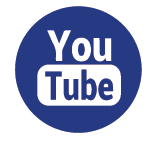 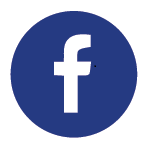 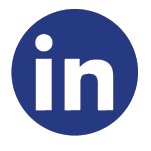 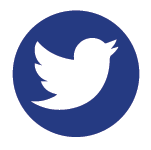 